КГУ «Технологический колледж города Алтай» управления образования Восточно-Казахстанской областиКГУ «Технологический колледж города Алтай» управления образования Восточно-Казахстанской областиКГУ «Технологический колледж города Алтай» управления образования Восточно-Казахстанской областиНаименование модуля ООД № 11ООД № 11Поурочный план по предметуФизикаФизикаРазделЭлектромагнитная индукцияЭлектромагнитная индукцияДата урокаУрок №75-7675-76Тема занятияЯвление электромагнитной индукции. Закон электромагнитной индукции. Правило Ленца, явление самоиндукции. Индуктивность.Явление электромагнитной индукции. Закон электромагнитной индукции. Правило Ленца, явление самоиндукции. Индуктивность.Подготовил педагог  Кусаинова Маржан КаблановнаКусаинова Маржан КаблановнаОбщие сведенияКурс, группы1 курс, 5 МОР, 9 ОПП, 8 ЭГС Количество присутствующих:Количество отсутствующих:Тип занятия  КомбинированныйКомбинированныйРезультат обучения (в соответствии с РП)Объяснять явление электромагнит ной индукции.Объяснять явление электромагнит ной индукции.2. Цели, задачиформировать представление о явлении электромагнитной индукции и явления самоиндукции; разъяснить закон электромагнитной индукции, закон самоиндукции, а также понятие индуктивности и научить  пользоваться им для проведения расчетов; показать практическую значимость изучаемого явления.развивать логическое мышление и внимание,  умение анализировать, делать выводы,  познавательный интерес, способность быстро воспринимать информацию;воспитывать познавательный интерес,  трудолюбие аккуратность при ведении записей в тетради и на доске.формировать представление о явлении электромагнитной индукции и явления самоиндукции; разъяснить закон электромагнитной индукции, закон самоиндукции, а также понятие индуктивности и научить  пользоваться им для проведения расчетов; показать практическую значимость изучаемого явления.развивать логическое мышление и внимание,  умение анализировать, делать выводы,  познавательный интерес, способность быстро воспринимать информацию;воспитывать познавательный интерес,  трудолюбие аккуратность при ведении записей в тетради и на доске.3. Критерии оценивания (перечень ожидаемых результатов, которыми овладеют обучающиеся в процессе учебного занятия)Применяет  закон электромагнитной индукции при решении задач;Применяет  закон электромагнитной индукции при решении задач;Межпредметные связиГеография -Существование магнитного поля Земли.Математика – выражение искомой величины;Литература – условие задачи;Русский язык – конспект.География -Существование магнитного поля Земли.Математика – выражение искомой величины;Литература – условие задачи;Русский язык – конспект.Предварительные знанияПонятие «магнитной поле» (физика, 8 класс)Понятие «магнитной поле» (физика, 8 класс)4. Оснащение занятияУчебно-методическое оснащение, справочная ли-тература (учебник, справочник)1. Б. Кронгарт, Д.Казахбаева, О.Иманбеков,  Т.Қыстаубаев. Физика.  Учебник.  2  часть. Мектеп. 2019.2. Кронгарт,Б, Учебник Физика 10 класс. . Мектеп. 2010г.1. Б. Кронгарт, Д.Казахбаева, О.Иманбеков,  Т.Қыстаубаев. Физика.  Учебник.  2  часть. Мектеп. 2019.2. Кронгарт,Б, Учебник Физика 10 класс. . Мектеп. 2010г.Техническое оснащение, материалы (ТСО, дидакттика)LCD – панель, монитор, системный блок. Презентация по теме урока.Презентация, видеороликиhttps://www.youtube.com/watch?v=i2PWREr9EM4https://www.youtube.com/watch?v=i2PWREr9EM4 Опыт Фарадея  4.52https://www.youtube.com/watch?v=8itojLllXD8&t=3s-(14.08)https://www.youtube.com/watch?v=vbVbhJH3NcQ ( 10.41) Направление индукционного тока. Правило Ленца. https://www.youtube.com/watch?v=-wZ5tfpOFj0https://www.youtube.com/watch?v=-wZ5tfpOFj0   2.58 Опыт Фарадеяhttps://www.youtube.com/watch?v=U8IvrUQGdWU&t=47s   3.31 опыт Явление самоиндукцииhttps://www.youtube.com/watch?v=N39okS_e5jQ  12.36 Явление самоиндукции. Индуктивность.LCD – панель, монитор, системный блок. Презентация по теме урока.Презентация, видеороликиhttps://www.youtube.com/watch?v=i2PWREr9EM4https://www.youtube.com/watch?v=i2PWREr9EM4 Опыт Фарадея  4.52https://www.youtube.com/watch?v=8itojLllXD8&t=3s-(14.08)https://www.youtube.com/watch?v=vbVbhJH3NcQ ( 10.41) Направление индукционного тока. Правило Ленца. https://www.youtube.com/watch?v=-wZ5tfpOFj0https://www.youtube.com/watch?v=-wZ5tfpOFj0   2.58 Опыт Фарадеяhttps://www.youtube.com/watch?v=U8IvrUQGdWU&t=47s   3.31 опыт Явление самоиндукцииhttps://www.youtube.com/watch?v=N39okS_e5jQ  12.36 Явление самоиндукции. Индуктивность.5. Ход урока5. Ход урока5. Ход урокаЗапланированные этапы урокаЗапланированная деятельность на урокеРесурсыНачало  урокаОрганизационный момент Здравствуйте ребята!- приветствие; -определение отсутствующих; -проверка готовности студентов к уроку; -организация  внимания.Мотивация к учебной деятельности   Благодаря открытию,  о котором сегодня пойдёт речь,  фактически сформировалась основа всей энергетики нашей планеты. Вся электроэнергия, вырабатываемая на нашей планете, процентов 99, вырабатывается за счёт явления, к изучению которого мы с вами приступаем- это явление называется электромагнитная индукция. -Запишем тему урока: Актуализация опорных знаний Что предшествовало открытию явления электромагнитной индукции?Поддерживающее повторение - «борьба с забыванием».Вопрос. В суть открытия Эрстеда?Ответ. В 1820 году Ганс Христиан Эрстед обнаружил, что провод, по которому идёт ток, действует на магнитную стрелку.Из опыта Г. Эрстеда следует, что вокруг этого проводника существует магнитное поле.Презентация слайд 1Середина  урокаИзучение новой темыплан изучаемой темы1. История открытия явления электромагнитной индукции.2. Опыты Фарадея по электромагнитной индукции.3. Индукционный ток.4. Причины возникновения индукционного тока.5. Направление индукционного тока. Правило Ленца6. Закон электромагнитной индукции.7. Электромагнитная индукция в современной технике.8. Явление самоиндукции9. Индуктивность.Слайд 2-9Физминутка Упражнение для улучшения мозгового кровообращенияИсходное положение – сидя, руки на поясе.1–2. Поворот головы направо. Исходное положение.3–4. Поворот головы налево. Исходное положение.5–6. Плавно наклонить голову назад.Исходное положение. Голову наклонить вперед. Повторить 4–6 раз. Темп медленный.https://yandex.kz/video/preview/16945144302941552306-видеороликКонец урокаЗакрепление новой темыЗадание 1. Решение  задач. 1. Магнитный поток через контур равен 0,36 Вб. За сколько времени должен исчезнуть  это поток, чтобы в контуре возникла ЭДС индукции в 0,75 В?2. В Контуре проводника за 0,3с магнитный поток изменился на 0,06 Вб. Какова  скорость изменения магнитного потока? Какова ЭДС в контуре?3. Какой заряд пройдет через поперечное сечение витка, сопротивление которого  0,03 Ом, при изменении магнитного потока внутри витка на 12мВб?4. Магнитный поток внутри катушки с числом витков равным 400, за 0,2 с изменился от 0,1 Вб до 0,9 Вб. Определить ЭДС, индуцируемую в катушке.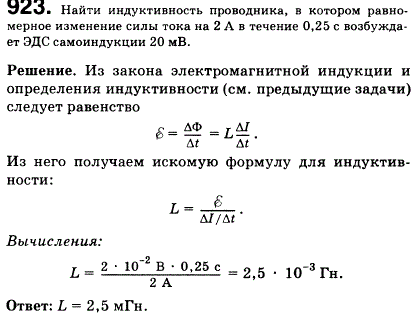 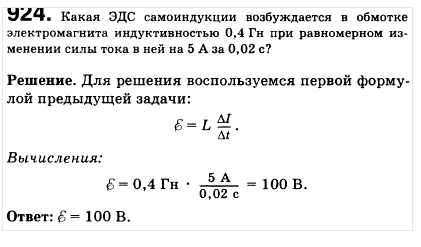 слайд 10-11Слайд 6-7Итоги урока Что мы изучили на сегодняшнем уроке? (По “цепочке” )Мысленное возвращение к прошлым действиям поможет увидеть результат своей работы и повторить ключевые моменты нового материала.Выставление оценок.Домашнее задание §11.1, 11.211.3Отработать конспект Упр.22 (1,2,3) стр 100Подготовьте сообщения о фактах из жизни Майкла Фарадея.Рефлексия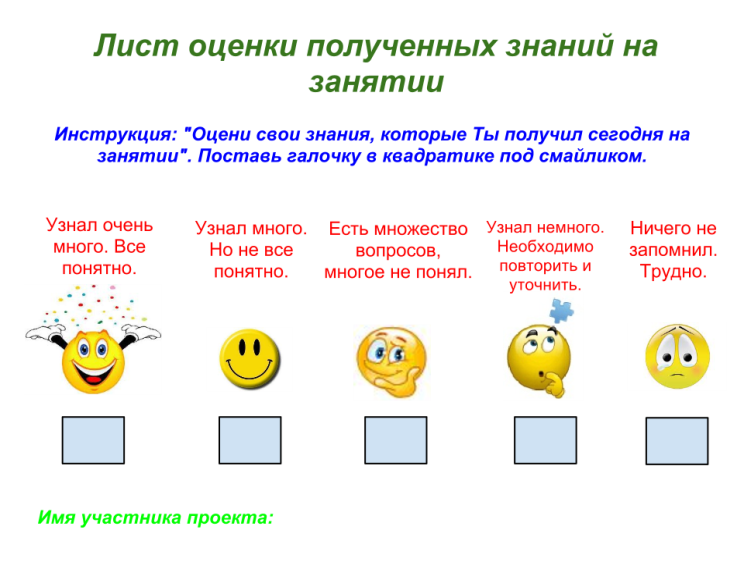 